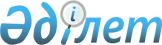 Об утверждении Критериев оценки степени рисков
					
			Утративший силу
			
			
		
					Приказ Министра труда и социальной защиты населения Республики Казахстан от 16 февраля 2011 года № 56-ө. Зарегистрирован в Министерстве юстиции Республики Казахстан 16 марта 2011 года № 6812. Утратил силу приказом Министра здравоохранения и социального развития Республики Казахстан от 23 июня 2016 года № 552      Сноска. Утратил силу приказом Министра здравоохранения и социального развития РК от 23.06.2016 № 552.      Примечание РЦПИ!

      Порядок введения в действие приказа см. п. 5.

      В соответствии с подпунктом 25) статьи 16 Трудового кодекса Республики Казахстан, пунктом 3 статьи 13 Закона Республики Казахстан "О государственном контроле и надзоре в Республике Казахстан" и подпунктом 9) пункта 2 статьи 6 Закона Республики Казахстан "О занятости населения", ПРИКАЗЫВАЮ:



      1. Утвердить прилагаемые Критерии оценки степени рисков.



      2. Департаменту труда и социального партнерства Министерства труда и социальной защиты населения Республики Казахстан (Сарбасов А.А.) обеспечить:



      1) государственную регистрацию настоящего приказа в Министерстве юстиции Республики Казахстан;



      2) размещение настоящего приказа на официальном сайте Министерства труда и социальной защиты населения Республики Казахстан.



      3. Председателю Комитета по контролю и социальной защите Министерства труда и социальной защиты населения Республики Казахстан (Бисакаев С.Г.) организовать изучение и выполнение требований настоящего приказа.



      4. Контроль за исполнением настоящего приказа возложить на Вице-Министра труда и социальной защиты населения Республики Казахстан Нурымбетова Б.Б.



      5. Настоящий приказ вводится в действие по истечении десяти календарных дней со дня его первого официального опубликования.      Министр                                    Г. АбдыкаликоваУтверждены приказом        

Министра труда и социальной защиты

населения Республики Казахстан  

от 16 февраля 2011 года № 56-ө   

Критерии оценки степени риска 

1. Общие положения

      1. Настоящие Критерии оценки степени риска (далее - Критерии) разработаны во исполнение Трудового кодекса Республики Казахстан, Законов Республики Казахстан "О государственном контроле и надзоре в Республике Казахстан" и "О занятости населения" для отнесения субъектов к группам высокого, среднего либо незначительного риска и не распространяется к субъектам в сфере частного предпринимательства.



      2. В настоящих Критериях использованы следующие понятия:



      1) риск - вероятность причинения вреда в результате деятельности субъекта жизни или здоровью человека, имущественным интересам работника с учетом степени тяжести его последствий;



      2) субъект - физическое или юридическое лицо, с которым работник состоит в трудовых отношениях.



      3. При отнесении субъектов к группам рисков учитываются следующие критерии оценки степени риска:



      1) объективные критерии – в зависимости от количества работников;



      2) специальные критерии – в зависимости от соблюдения трудовых прав работников. 

2. Распределение субъектов к группам высокого, среднего и

незначительного риска с учетом объективных критериев

      4. По объективным критериям субъекты распределяются на три группы:



      к высокому риску относятся субъекты с численностью работников свыше 250 человек, проверки – один раз в год;



      к среднему риску относятся субъекты с численностью работников свыше 50 человек, но не более 250 человек, проверки – один раз в 3 года;



      к незначительному риску относятся субъекты со среднегодовой численностью работников до 50 человек, проверки – один раз в 5 лет. 

3. Распределение субъектов высокого, среднего и незначительного

риска с учетом специальных критериев

      5. Субъекты, прошедшие проверку по объективным факторам риска, в дальнейшем включаются в план проверок с учетом специальных критериев риска.



      6. К специальным критериям относятся:



      1) риски нарушения в области безопасности и охраны труда (приложение 1);



      2) риски нарушения трудовых прав работников (приложение 2);



      3) риски нарушения порядка привлечения иностранной рабочей силы (приложение 3).



      7. Оценка критерия по нарушениям в области безопасности и охраны труда осуществляется в следующем порядке:



      1) к группе высокого риска, с кратностью плановых проверок один раз в год относятся субъекты, получившие 20 баллов и выше;



      2) к группе среднего риска, с кратностью плановых проверок один раз в 3 года относятся субъекты, получившие от 10 до 20 баллов;



      3) к группе незначительного риска, с кратностью плановых проверок один раз в 5 лет относятся субъекты, получившие до 10 баллов.



      8. Оценка критерия по нарушениям трудовых прав работников осуществляется в следующем порядке:



      1) к группе высокого риска с кратностью плановых проверок один раз в год относятся субъекты, получившие 15 баллов и выше;



      2) к группе среднего риска с кратностью плановых проверок один раз в 3 года относятся субъекты, получившие от 7 до 15 баллов;



      3) к группе незначительного риска с кратностью плановых проверок один раз в 5 лет относятся субъекты, получившие до 7 баллов.



      9. Оценки критериев нарушения порядка привлечения иностранной рабочей силы осуществляется в следующем порядке:



      1) к группе высокого риска с кратностью плановых проверок один раз в год относятся субъекты, получившие 15 баллов и выше;



      2) к группе среднего риска с кратностью плановых проверок один раз в 3 года относятся субъекты, получившие от 10 до 15 баллов;



      3) к группе незначительного риска с кратностью плановых проверок один раз в 5 лет относятся субъекты, получившие до 10 баллов.



      10. Учетным периодом для определения указанных критериев является календарный год, предшествующий году, на который планируются проверки. 

4. Заключительные положения

      11. Периодичность проверок субъектов высокой или средней степени риска будет зависеть от количества выявленных нарушений требований трудового законодательства Республики Казахстан с получением возможности быть проверенным значительно реже, чем это установлено базовой кратностью плановых проверок.



      В случае выявления в результате проверок нарушений и получения более высоких баллов, субъекты средней или незначительной степени риска будут переведены соответственно в высокую или среднюю степень риска.



      12. Принципы определения проверок по группам специальных критериев:



      1) при наборе баллов только по одной группе риска проверка проводится тематически, то есть только по вопросам, касающихся данной группы риска;



      2) при наборе баллов по двум и более группам рисков проверка проводится комплексно по всем вопросам контроля.



      13. Принципы отбора субъектов для проведения проверок в рамках одного уровня степени риска:



      1) по наибольшей сумме присвоенных (полученных) баллов;



      2) в случае равенства присвоенных баллов, отбор субъекта для проверки осуществляется в зависимости от принадлежности его к производственным или непроизводственным объектам;



      3) в случае равенства показателей по вышеуказанным признакам, в план проверок включается субъект, имеющий наибольший не проверенный период.

Приложение 1              

к Критериям оценки степени риска   

     Риски нарушения в области безопасности и охраны труда

Приложение 2              

к Критериям оценки степени риска   

           Риски нарушения трудовых прав работников

Приложение 3              

к Критериям оценки степени риска   

  Риски нарушения порядка привлечения иностранной рабочей силы
					© 2012. РГП на ПХВ «Институт законодательства и правовой информации Республики Казахстан» Министерства юстиции Республики Казахстан
				Группа

рисковКритерии оценки рисковБаллОснованиеРиски

нарушения

в области

безопас-

ности и

охраны

трудаГрупповой несчастный случай на

производстве со смертельным исходом

(от 2 чел. и более)20Акт

формы

Н-1Акт

специального

расследования

несчастного

случаяРиски

нарушения

в области

безопас-

ности и

охраны

трудаГрупповой несчастный случай на

производстве10Акт

формы

Н-1Акт

специального

расследования

несчастного

случаяРиски

нарушения

в области

безопас-

ности и

охраны

трудаНесчастный случай на производстве со

смертельным исходом (за один факт)15Акт

формы

Н-1Акт

специального

расследования

несчастного

случаяРиски

нарушения

в области

безопас-

ности и

охраны

трудаНесчастный случай на производстве с

тяжелым исходом (за один факт)10Акт

формы

Н-1Акт

специального

расследования

несчастного

случаяРиски

нарушения

в области

безопас-

ности и

охраны

трудаПрофессиональные заболевания (за один

факт)5Акт

формы

Н-1Акт

специального

расследования

несчастного

случаяРиски

нарушения

в области

безопас-

ности и

охраны

трудаНесчастный случай на производстве с

легким, средним исходом (за один факт)3Акт

формы

Н-1Акт

специального

расследования

несчастного

случаяРиски

нарушения

в области

безопас-

ности и

охраны

трудаНе проведение аттестации

производственных объектов по условиям

труда10Акт

проверки,

предписание

государствен-

ного

инспектора

трудаРиски

нарушения

в области

безопас-

ности и

охраны

трудаНе заключение договора обязательного

страхования ответственности

работодателя7Акт

проверки,

предписание

государствен-

ного

инспектора

трудаРиски

нарушения

в области

безопас-

ности и

охраны

трудаНе создание службы охраны труда6Акт

проверки,

предписание

государствен-

ного

инспектора

трудаРиски

нарушения

в области

безопас-

ности и

охраны

трудаНе обеспечение работников средствами

индивидуальной защиты6Акт

проверки,

предписание

государствен-

ного

инспектора

трудаРиски

нарушения

в области

безопас-

ности и

охраны

трудаНе обеспечение расследования

несчастных случаев на производстве5Акт

проверки,

предписание

государствен-

ного

инспектора

трудаРиски

нарушения

в области

безопас-

ности и

охраны

трудаНе проведение обучения,

инструктирования и проверки знания

работников8Акт

проверки,

предписание

государствен-

ного

инспектора

трудаРиски

нарушения

в области

безопас-

ности и

охраны

трудаНе проведение обязательных и

периодических медицинских осмотров3Акт

проверки,

предписание

государствен-

ного

инспектора

трудаРиски

нарушения

в области

безопас-

ности и

охраны

трудаНе прохождение периодического, не реже

одного раза в три года обучения и

проверки знаний по вопросам

безопасности и охраны труда

руководящими работниками и лицами

производственных организаций,

ответственных за обеспечение

безопасности и охраны труда,

периодически.5Акт

проверки,

предписание

государствен-

ного

инспектора

трудаРиски

нарушения

в области

безопас-

ности и

охраны

трудаНевыдача работодателем в установленный

срок акта о несчастном случае

(пострадавшему или его доверенному

лицу, страховой организации, имеющей

соответствующие договорные отношения с

работодателем, государственной

инспекции труда, а в случае отравления

государственному органу в области

санитарно-эпидемиологического

благополучия населения).5Акт

проверки,

предписание

государствен-

ного

инспектора

трудаРиски

нарушения

в области

безопас-

ности и

охраны

трудаНесоблюдение нормативов по выдаче

работникам молока и

лечебно-профилактического питания.2Акт

проверки,

предписание

государствен-

ного

инспектора

трудаРиски

нарушения

в области

безопас-

ности и

охраны

трудаНесообщение работодателем в

установленный срок в государственную

инспекцию труда о несчастном случае на

производстве.5Акт

проверки,

предписание

государствен-

ного

инспектора

трудаГруппа

рисковКритерии оценки рисковБаллОснованиеРиски

нарушения

трудовых

прав

работниковНесвоевременная выплата заработной

платы10Акт

проверки,

предписание

государствен-

ного

инспектора

трудаРиски

нарушения

трудовых

прав

работниковУклонение и необоснованный отказ

от заключения коллективного

договора6Акт

проверки,

предписание

государствен-

ного

инспектора

трудаРиски

нарушения

трудовых

прав

работниковНе заключение трудового договора5Акт

проверки,

предписание

государствен-

ного

инспектора

трудаРиски

нарушения

трудовых

прав

работниковНе представление отпусков4Акт

проверки,

предписание

государствен-

ного

инспектора

трудаРиски

нарушения

трудовых

прав

работниковНесоблюдение ограничений

заключения трудового договора4Акт

проверки,

предписание

государствен-

ного

инспектора

трудаРиски

нарушения

трудовых

прав

работниковНезаконное привлечение к

сверхурочным работам3Акт

проверки,

предписание

государствен-

ного

инспектора

трудаРиски

нарушения

трудовых

прав

работниковНевыплата или несвоевременная

выплата сумм возмещения вреда

причиненного жизни и здоровью

работника5Акт

проверки,

предписание

государствен-

ного

инспектора

трудаРиски

нарушения

трудовых

прав

работниковНевыплата или несвоевременная

выплата работнику причитающихся

сумм и компенсационных выплат5Акт

проверки,

предписание

государствен-

ного

инспектора

трудаРиски

нарушения

трудовых

прав

работниковНезаконный отзыв из оплачиваемого

ежегодного трудового отпуска4Акт

проверки,

предписание

государствен-

ного

инспектора

трудаРиски

нарушения

трудовых

прав

работниковНе предоставление в установленные

законодательством сроки

уполномоченному органу по вопросам

занятости информации:

1) о предстоящем высвобождении

работников в связи с ликвидацией

работодателя - юридического лица

либо прекращением деятельности

работодателя - физического лица,

сокращением численности или штата,

количестве и категориях

работников;

2) о предстоящем изменении условий

труда в части перехода работников

на режим неполного рабочего

времени в связи с изменением в

организации производства, в том

числе при реорганизации, и (или)

сокращением объема работ у

работодателя;

3) о наличии свободных рабочих

мест (вакантных должностей);

4) о приеме на работу или об

отказе в приеме на работу граждан

(с указанием причины путем

соответствующей отметки в

направлении)3Акт

проверки,

предписание

государствен-

ного

инспектора

трудаРиски

нарушения

трудовых

прав

работниковПрименение не предусмотренных

Трудовым кодексом Республики

Казахстан и иными законами

Республики Казахстан

дисциплинарных взысканий2Акт

проверки,

предписание

государствен-

ного

инспектора

трудаГруппа

рисковКритерии оценки рисковБаллОснованиеРиски

нарушения

порядка

привлечения

иностранной

рабочей силыИспользование иностранной рабочей

силы без соответствующего

разрешения10Акт

проверки,

предписание

государствен-

ного

инспектора

трудаРиски

нарушения

порядка

привлечения

иностранной

рабочей силыНевыполнение особых условий

разрешения5Акт

проверки,

предписание

государствен-

ного

инспектора

труда